■ 申込方法下段の申込書に必要事項をご記入の上、ＦＡＸで送付してください。新潟県中小企業診断士協会事務局行き（担当：中村、松田）ＦＡＸ：０２５‐３７８‐４０２２〒950-1101新潟市西区山田3081番地6ピュアハートビル1F　TEL：025-378-4021　E-mail:：info@n-smeca.jp 請求書は申し込みをいただいた後に発送します。定員になり次第締め切りをします。ご記入いただきました個人情報は、（一社）新潟県中小企業診断士協会主催のセミナーの案内・セミナーに関わる連絡調整にのみ使用いたします。製造業管理職の育成を目指して製造業管理職の育成を目指して製造業管理職の育成を目指して製造業現場改善クラブ「品質管理セミナー」平成２８年度第１期生募集製造業現場改善クラブ「品質管理セミナー」平成２８年度第１期生募集製造業現場改善クラブ「品質管理セミナー」平成２８年度第１期生募集納期・品質・コストと一般的に言われますが、製造業は、納期・品質が最優先されます。いくら安くても、納期・品質に課題がある企業との取引は、取引先から倦厭されてしまいます。一方、品質管理の体系的な学習は中小企業ではできていない事が多く、体系的な学習をしながら、自らの仕事に活かして頂くためのセミナーを開催します。　新潟県内に事業所がある中小製造業とする。　会場の都合上、各企業概ね２名とし、２名を超える場合は、個別にご相談をお願いします。　会費：１人あたり１００００円（下記5日の全ての日程の費用）。会費は営利目的ではなく、資料代、通信費などに使います。　新潟県内に事業所がある中小製造業とする。　会場の都合上、各企業概ね２名とし、２名を超える場合は、個別にご相談をお願いします。　会費：１人あたり１００００円（下記5日の全ての日程の費用）。会費は営利目的ではなく、資料代、通信費などに使います。　新潟県内に事業所がある中小製造業とする。　会場の都合上、各企業概ね２名とし、２名を超える場合は、個別にご相談をお願いします。　会費：１人あたり１００００円（下記5日の全ての日程の費用）。会費は営利目的ではなく、資料代、通信費などに使います。　　８月　２日　火曜日　１８：００～２０：００　TQCと品質管理　　９月　６日　火曜日　１８：００～２０：００　品質改善活動１　１１月１５日　火曜日　１８：００～２０：００　品質改善活動２　　１月１２日　木曜日　１８：００～２０：００　ポカミス対策　　３月　７日　火曜日　１８：００～２０：００　管理図の作成代理出席可。　　８月　２日　火曜日　１８：００～２０：００　TQCと品質管理　　９月　６日　火曜日　１８：００～２０：００　品質改善活動１　１１月１５日　火曜日　１８：００～２０：００　品質改善活動２　　１月１２日　木曜日　１８：００～２０：００　ポカミス対策　　３月　７日　火曜日　１８：００～２０：００　管理図の作成代理出席可。　　８月　２日　火曜日　１８：００～２０：００　TQCと品質管理　　９月　６日　火曜日　１８：００～２０：００　品質改善活動１　１１月１５日　火曜日　１８：００～２０：００　品質改善活動２　　１月１２日　木曜日　１８：００～２０：００　ポカミス対策　　３月　７日　火曜日　１８：００～２０：００　管理図の作成代理出席可。　公益財団法人にいがた産業創造機構　ＮＩＣＯプラザ　〒950－0078　新潟市中央区万代島5－1万代島ビル11F　TEL：025‐246-0089　公益財団法人にいがた産業創造機構　ＮＩＣＯプラザ　〒950－0078　新潟市中央区万代島5－1万代島ビル11F　TEL：025‐246-0089　公益財団法人にいがた産業創造機構　ＮＩＣＯプラザ　〒950－0078　新潟市中央区万代島5－1万代島ビル11F　TEL：025‐246-0089　検査基準書の作成QC工程図の作成認定作業の導入　改善効果の把握　検査基準書の作成QC工程図の作成認定作業の導入　改善効果の把握　検査基準書の作成QC工程図の作成認定作業の導入　改善効果の把握主催　一般社団法人新潟県中小企業診断士協会共催　独立行政法人中小企業基盤整備機構　関東本部　中小企業大学校三条校　　　公益財団法人にいがた産業創造機構後援　新潟県信用金庫協会主催　一般社団法人新潟県中小企業診断士協会共催　独立行政法人中小企業基盤整備機構　関東本部　中小企業大学校三条校　　　公益財団法人にいがた産業創造機構後援　新潟県信用金庫協会主催　一般社団法人新潟県中小企業診断士協会共催　独立行政法人中小企業基盤整備機構　関東本部　中小企業大学校三条校　　　公益財団法人にいがた産業創造機構後援　新潟県信用金庫協会一般社団法人新潟県中小企業診断士協会　　　　　　　　　担当：中村、松田〒950-1101　新潟市西区山田3081番地6　ピュアハートビル 1F TEL：025-378-4021　　　FAX：025-378-4022一般社団法人新潟県中小企業診断士協会　　　　　　　　　担当：中村、松田〒950-1101　新潟市西区山田3081番地6　ピュアハートビル 1F TEL：025-378-4021　　　FAX：025-378-4022一般社団法人新潟県中小企業診断士協会　　　　　　　　　担当：中村、松田〒950-1101　新潟市西区山田3081番地6　ピュアハートビル 1F TEL：025-378-4021　　　FAX：025-378-4022中村　公哉　（なかむら　きみや）一般社団法人新潟県中小企業診断士協会会長平成１１年アルプス電気株式会社を退職後、同年、中小企業診断士中村公哉事務所を創業安全管理、５Ｓ、品質管理、納期管理などの現場改善指導を延べ２０００人以上に教育。中小企業へセル生産方式、カンバン方式の導入の支援などを行う。製造業の現場管理から、原価管理、経営戦略の立案まで全般的な指導を行う。中小製造業から大手製造業までの指導要請が多く、指導待ちの状態の企業も多い。特に赤字製造業の黒字化実績を多く持つ。中村　公哉　（なかむら　きみや）一般社団法人新潟県中小企業診断士協会会長平成１１年アルプス電気株式会社を退職後、同年、中小企業診断士中村公哉事務所を創業安全管理、５Ｓ、品質管理、納期管理などの現場改善指導を延べ２０００人以上に教育。中小企業へセル生産方式、カンバン方式の導入の支援などを行う。製造業の現場管理から、原価管理、経営戦略の立案まで全般的な指導を行う。中小製造業から大手製造業までの指導要請が多く、指導待ちの状態の企業も多い。特に赤字製造業の黒字化実績を多く持つ。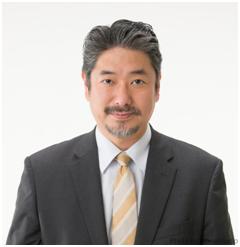 製造業現場改善クラブ「品質管理セミナー」参加申込書製造業現場改善クラブ「品質管理セミナー」参加申込書製造業現場改善クラブ「品質管理セミナー」参加申込書製造業現場改善クラブ「品質管理セミナー」参加申込書製造業現場改善クラブ「品質管理セミナー」参加申込書会社名会社名会社名業種業種従業員数従業員数従業員数資本金資本金住所　〒　　　　－住所　〒　　　　－住所　〒　　　　－住所　〒　　　　－住所　〒　　　　－電話電話電話ＦＡＸＦＡＸ電子メール電子メール電子メール電子メール電子メール登録者氏名登録者部署・役職登録者部署・役職登録者年齢１２３連絡先担当者部署　：　　　　　　　　　　　　　　　　氏名：連絡先担当者部署　：　　　　　　　　　　　　　　　　氏名：連絡先担当者部署　：　　　　　　　　　　　　　　　　氏名：連絡先担当者部署　：　　　　　　　　　　　　　　　　氏名：連絡先担当者部署　：　　　　　　　　　　　　　　　　氏名：